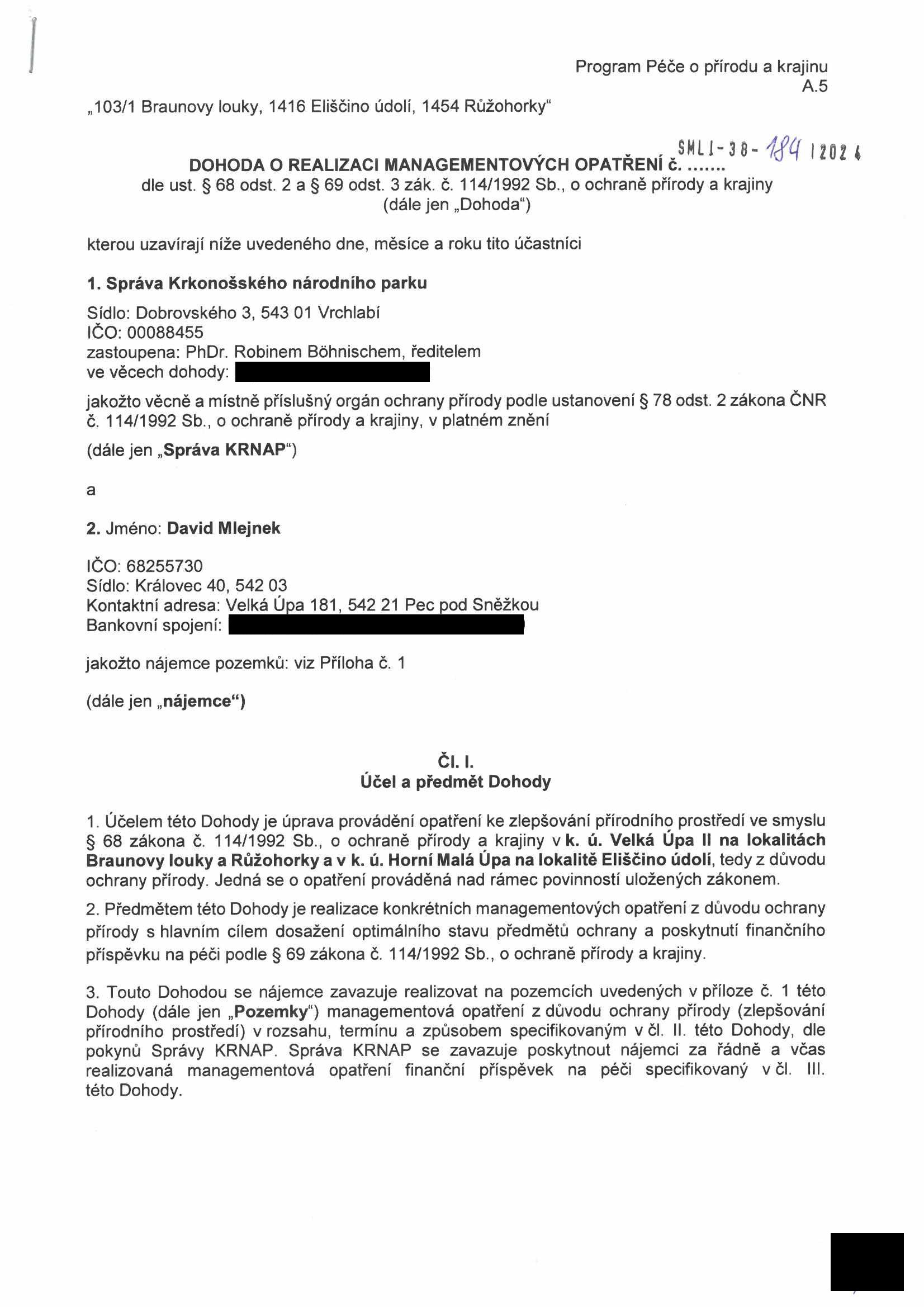 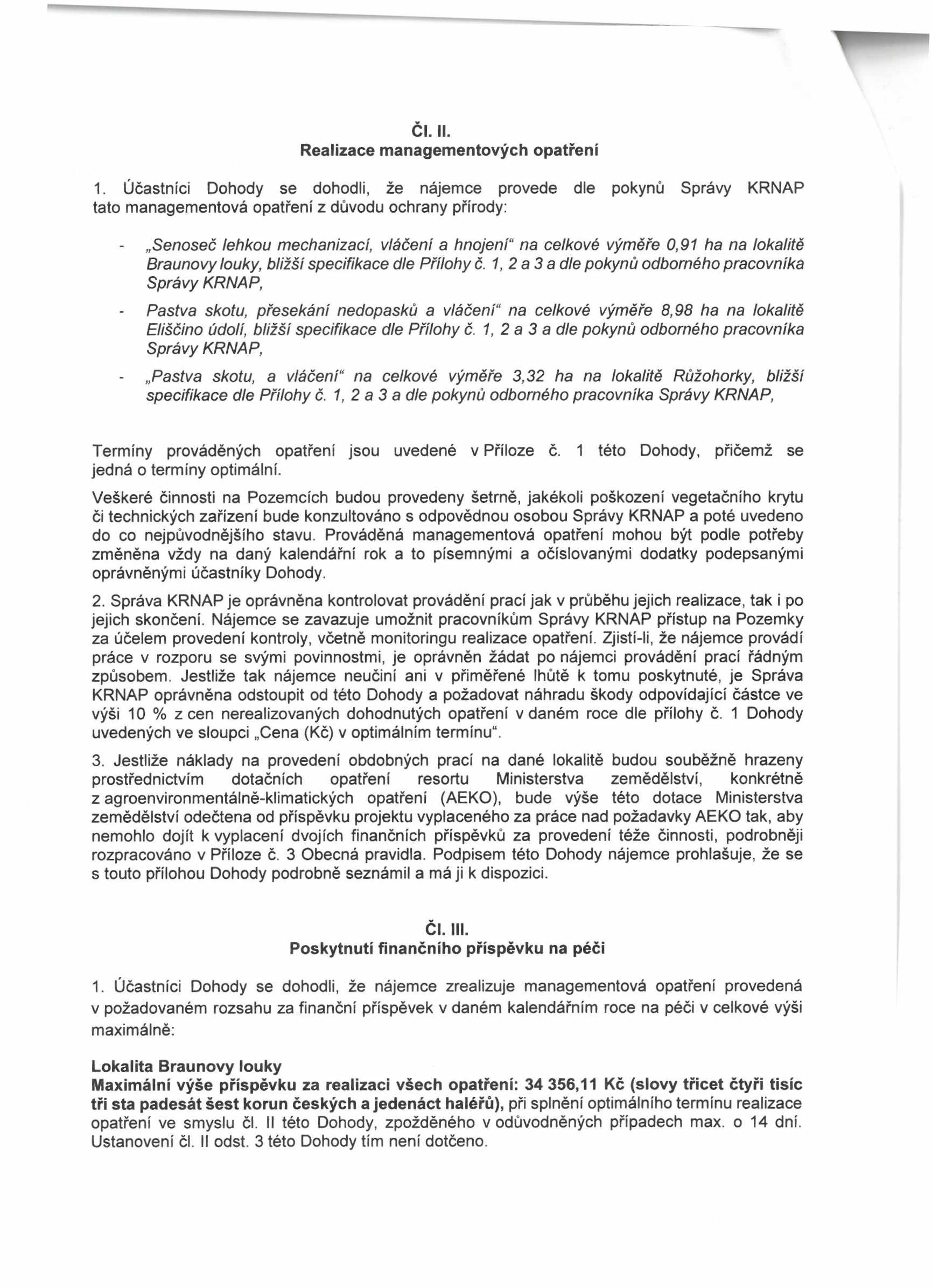 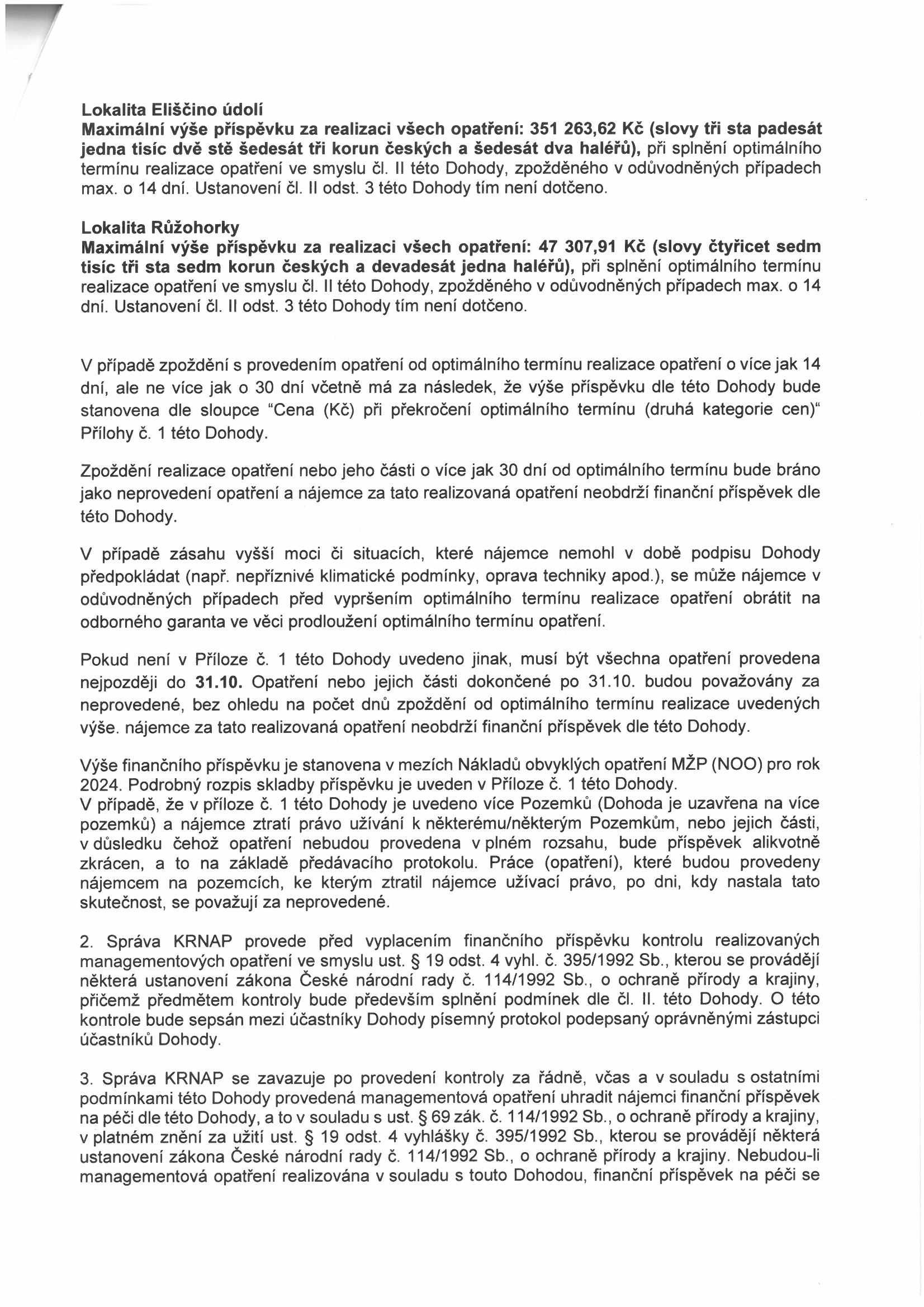 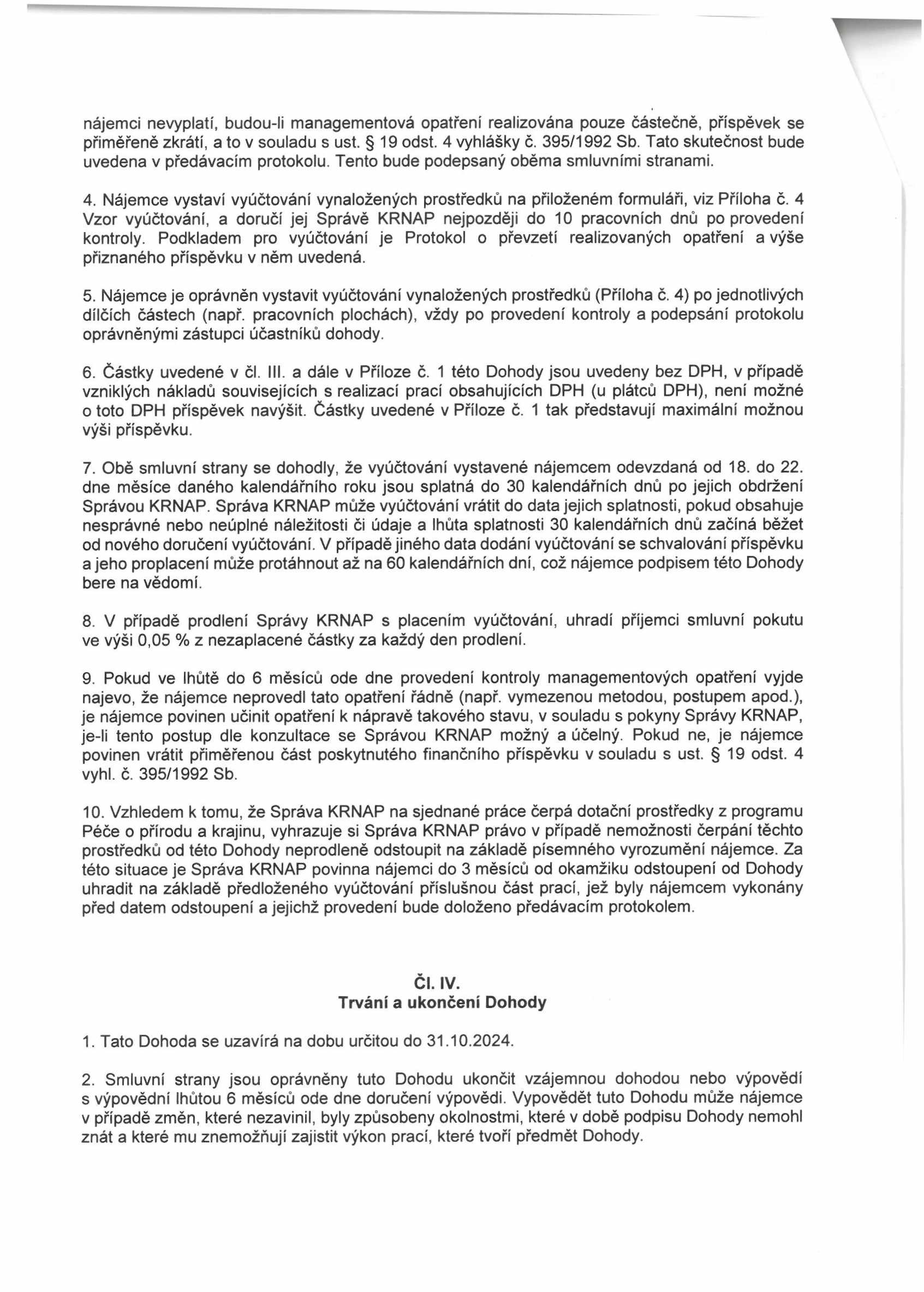 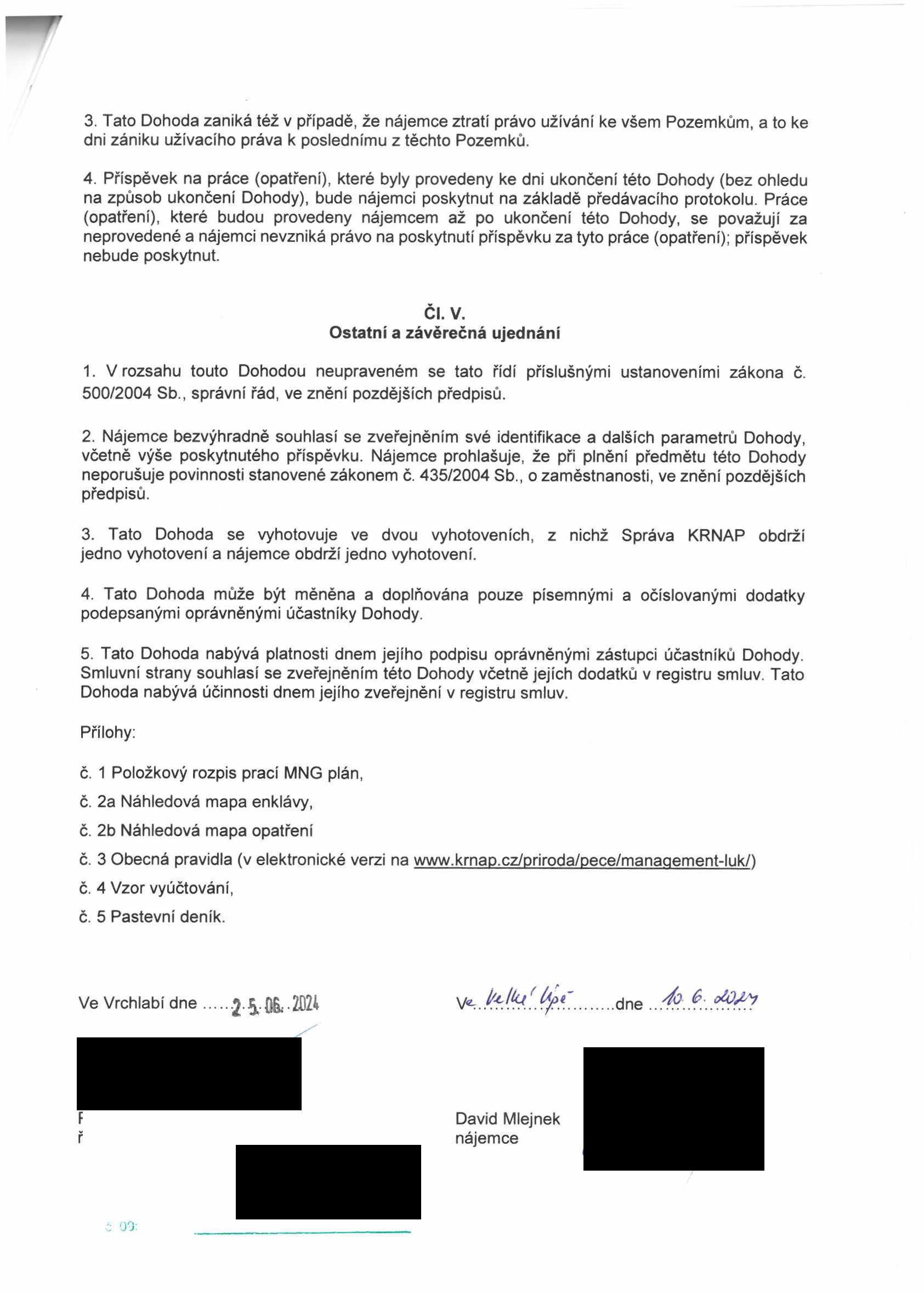 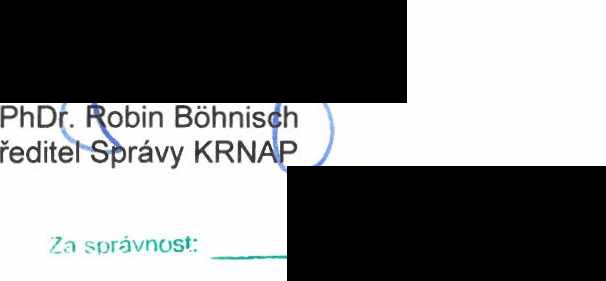 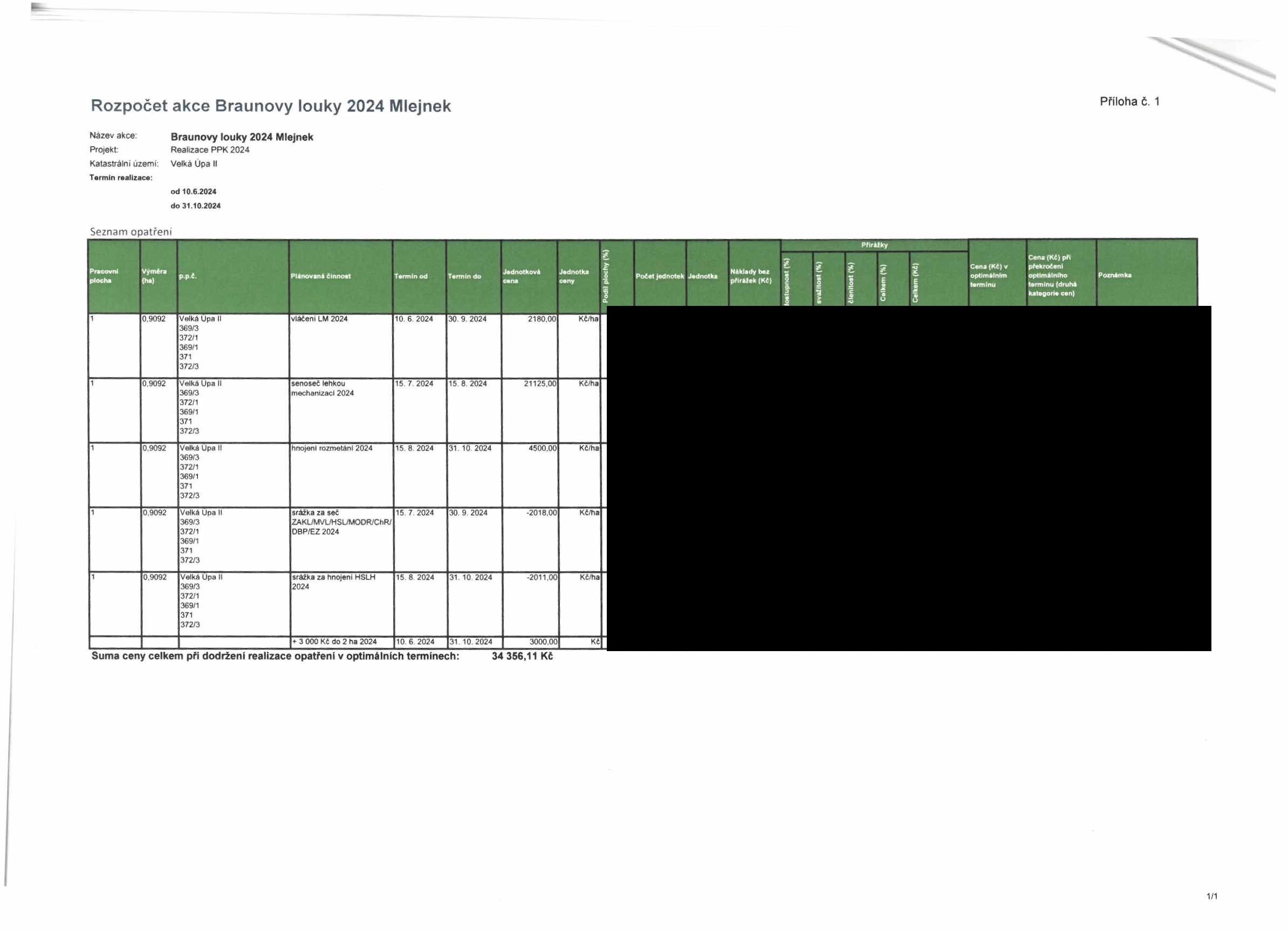 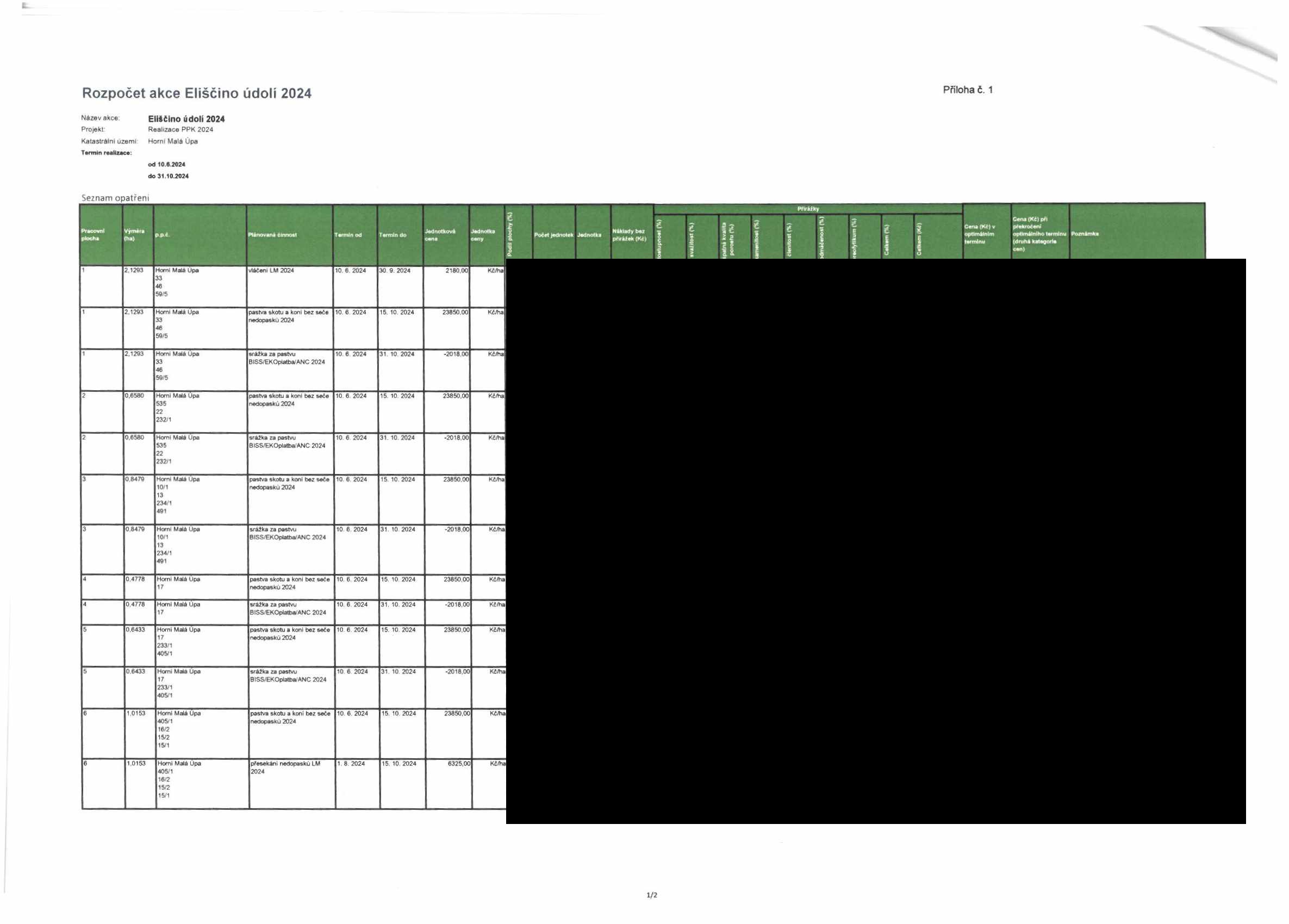 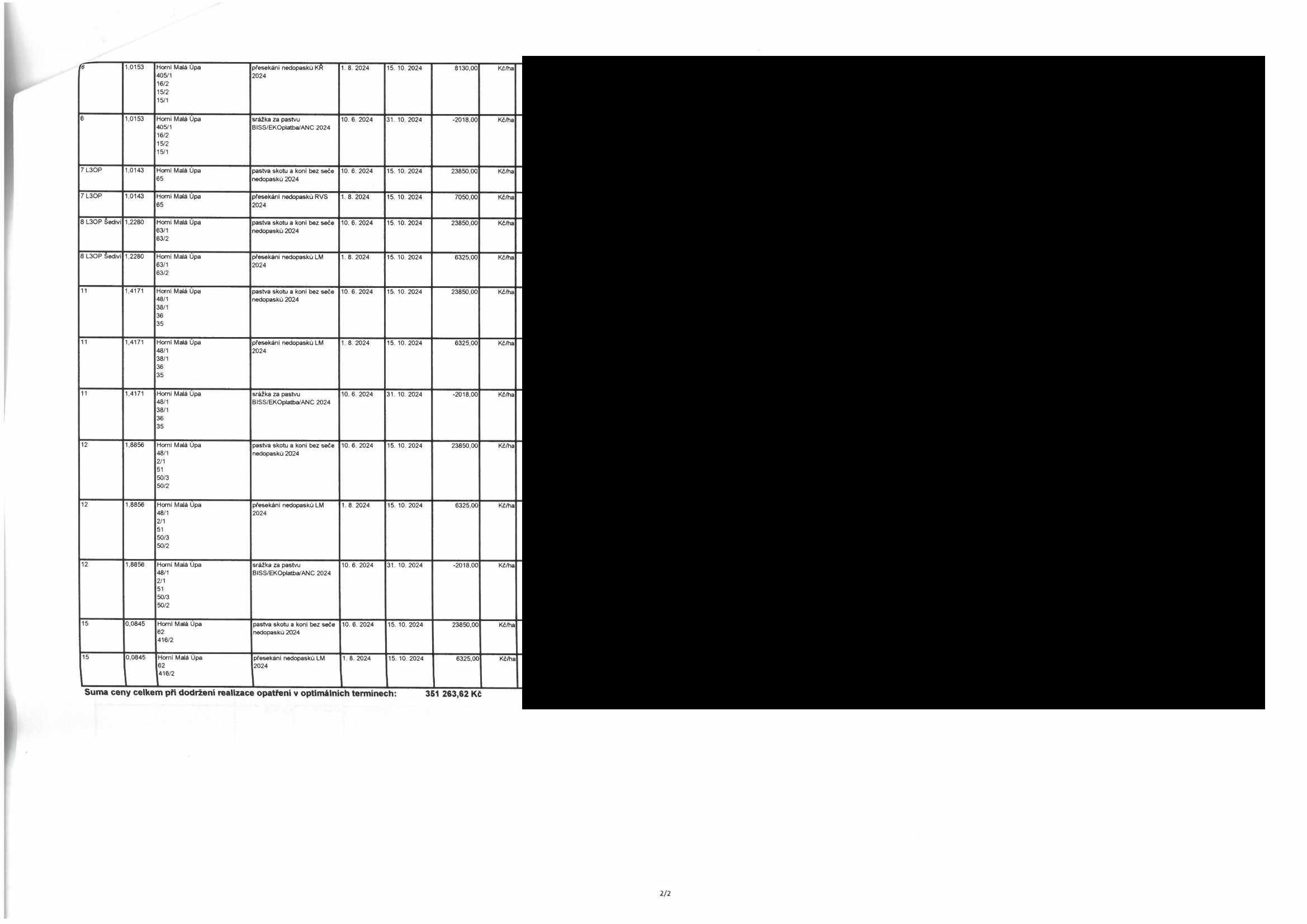 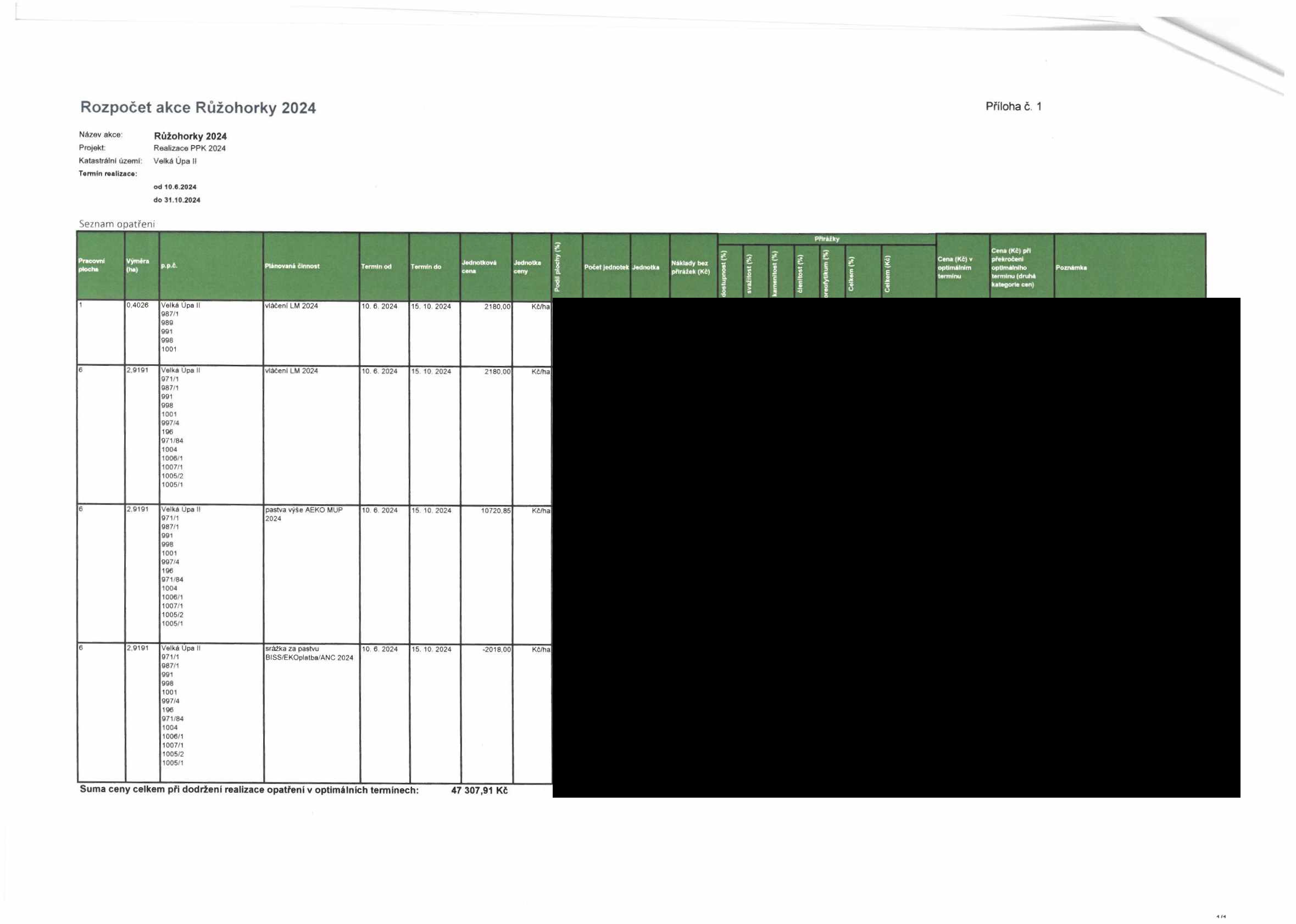 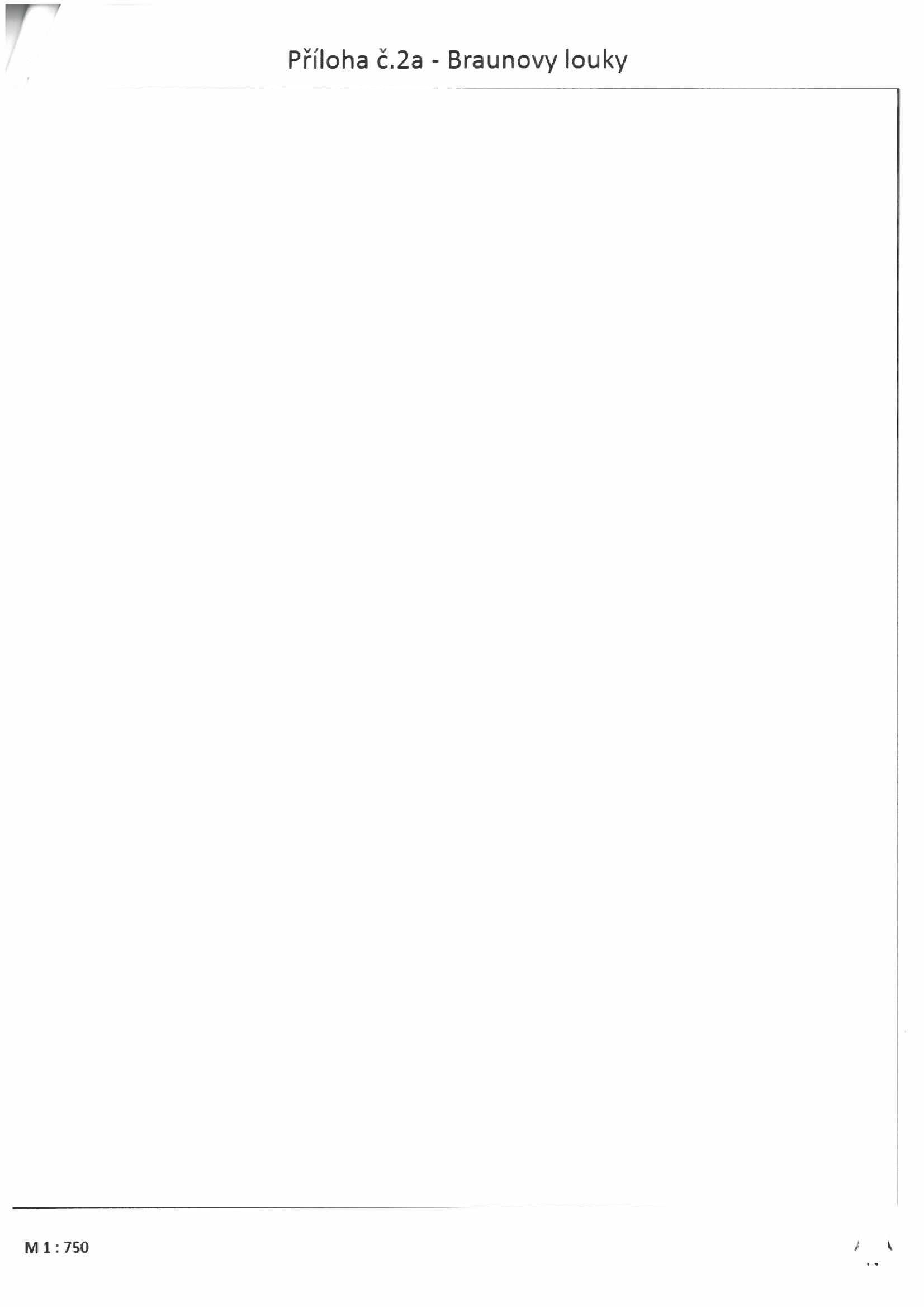 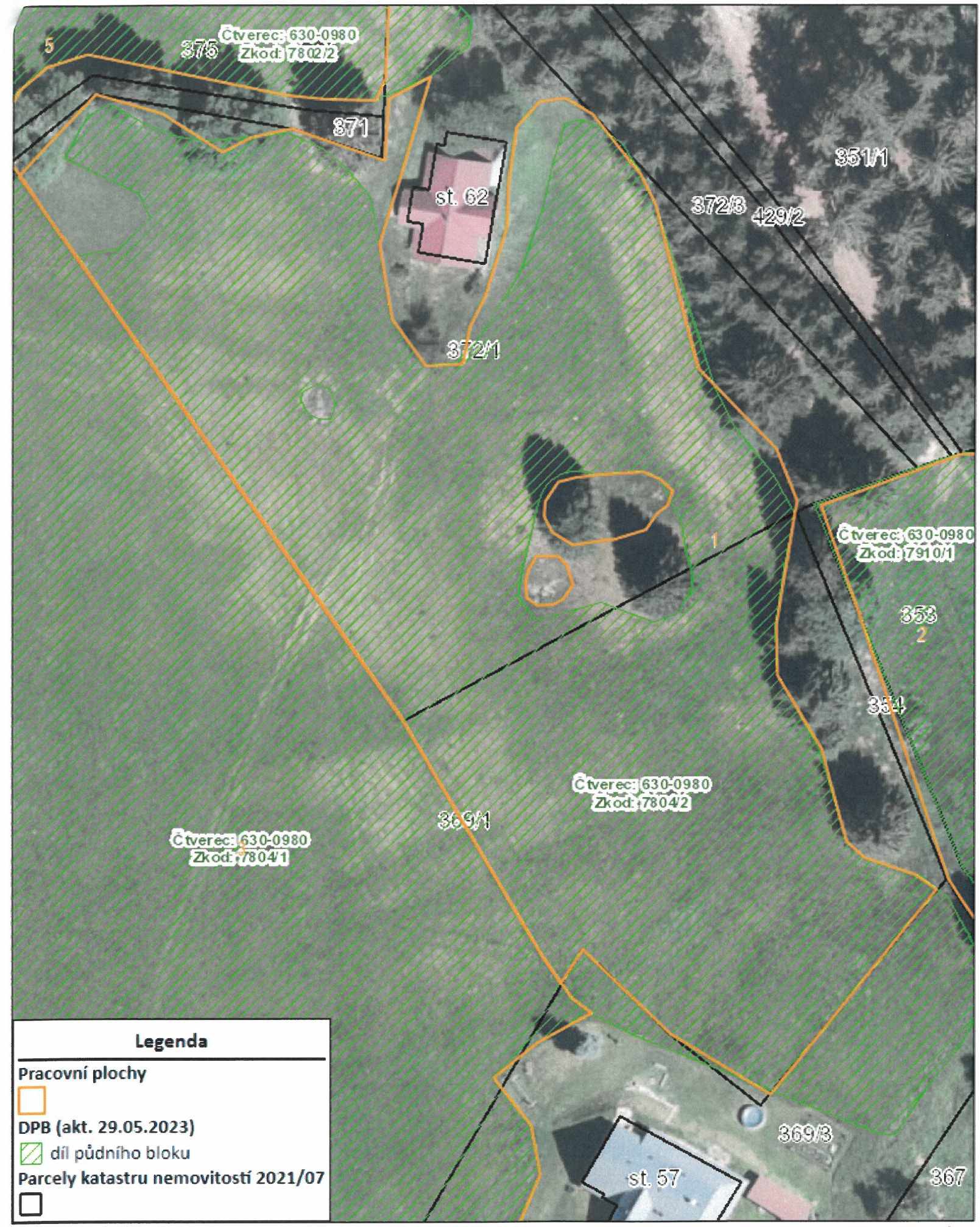 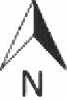 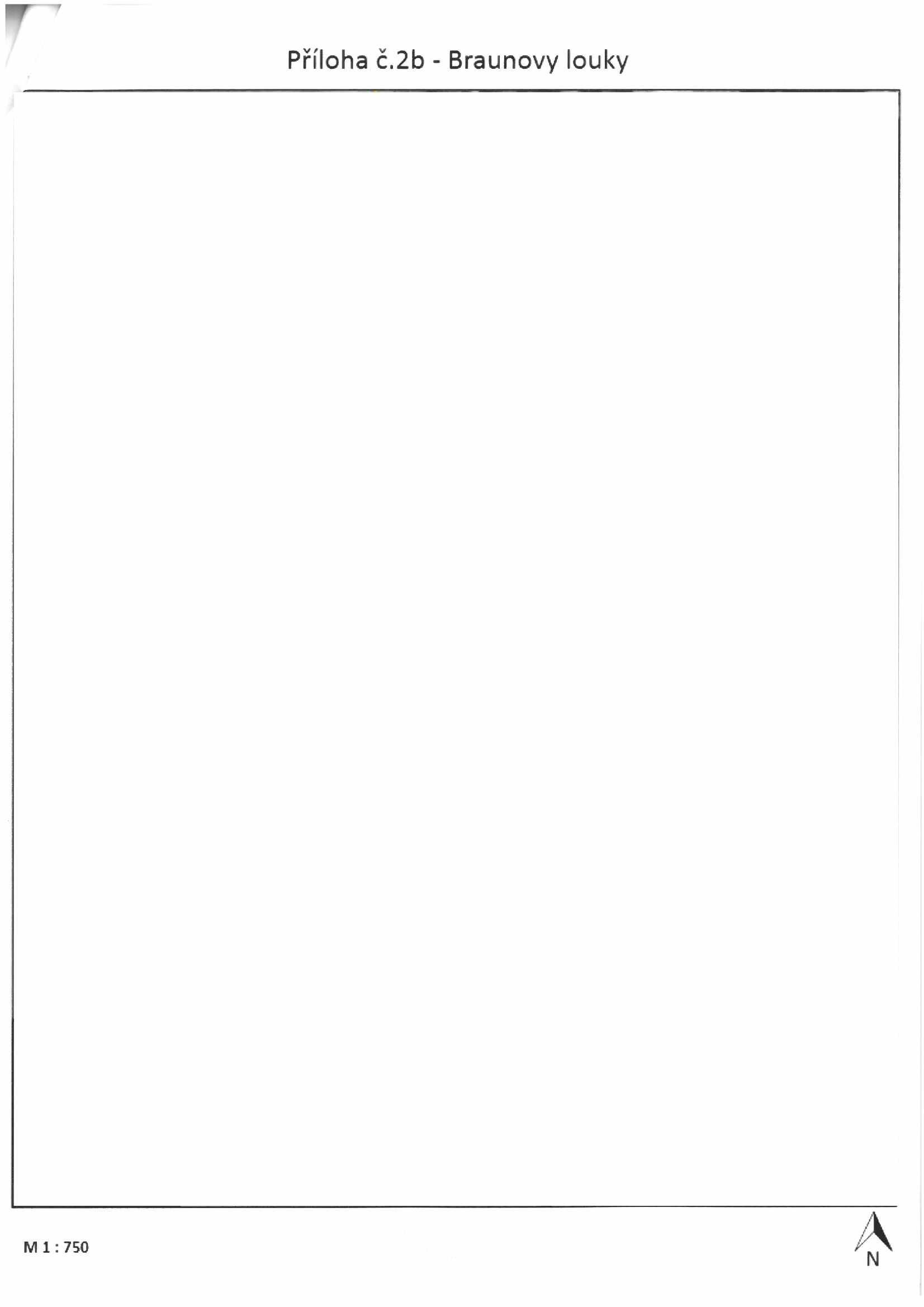 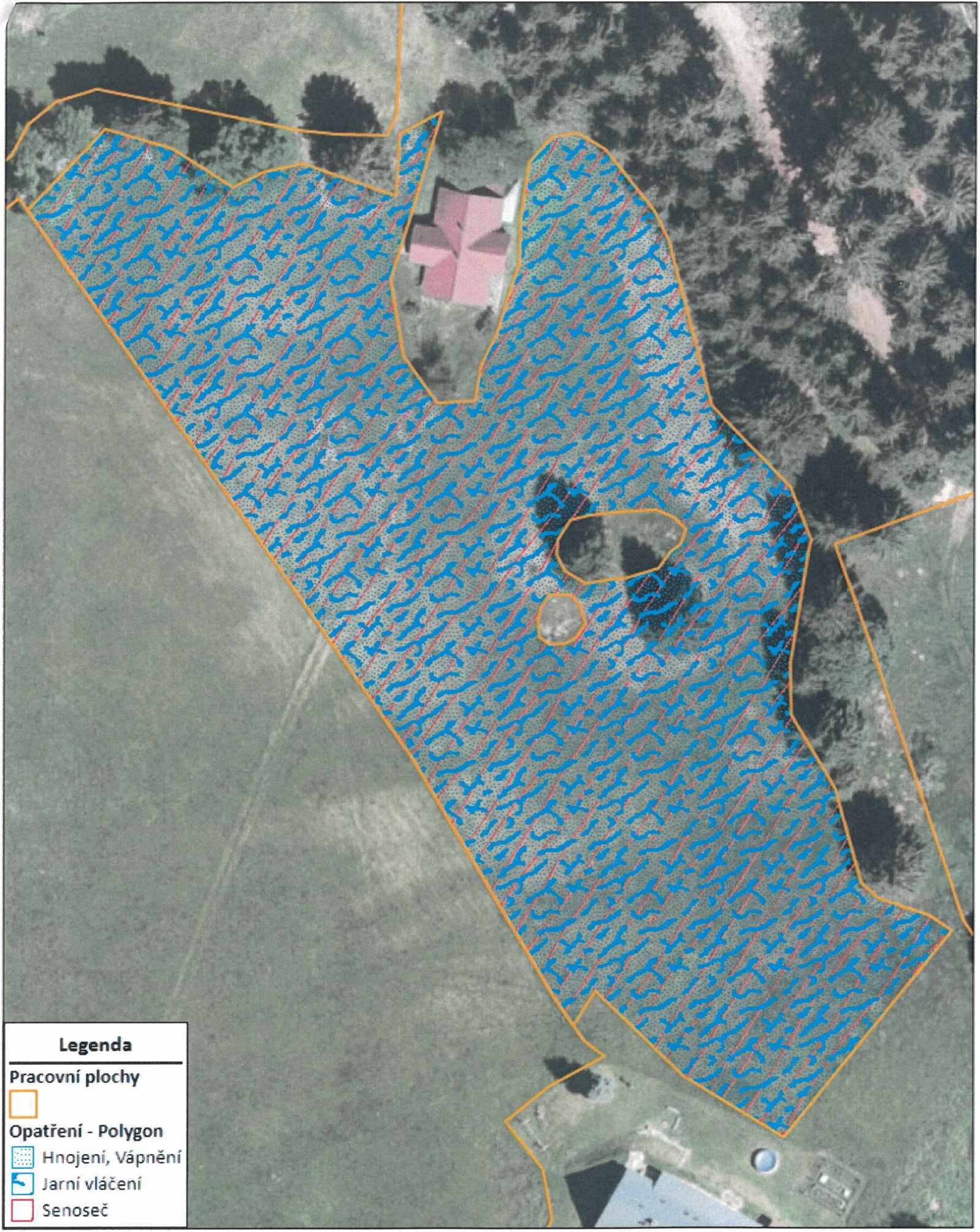 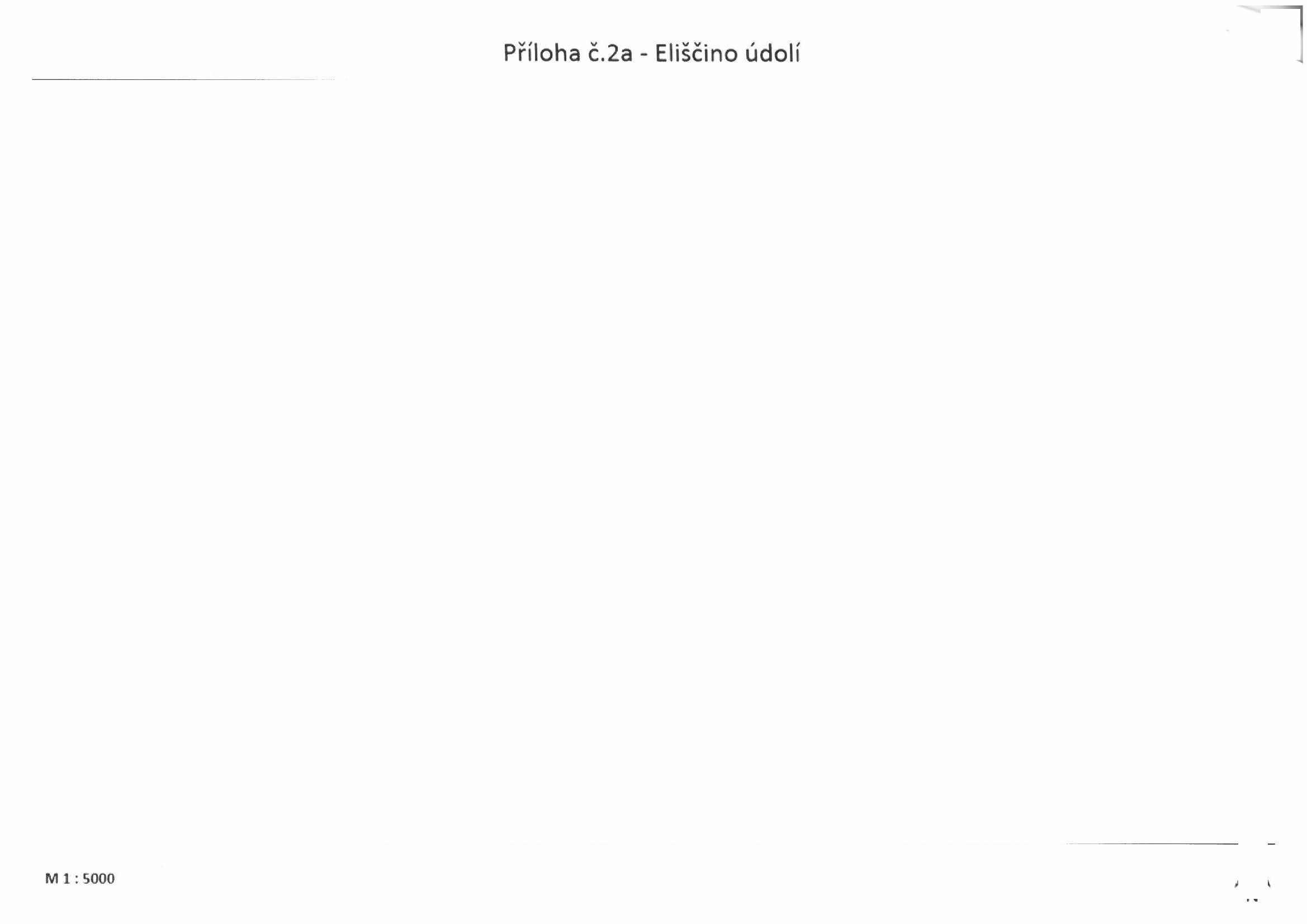 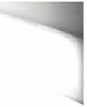 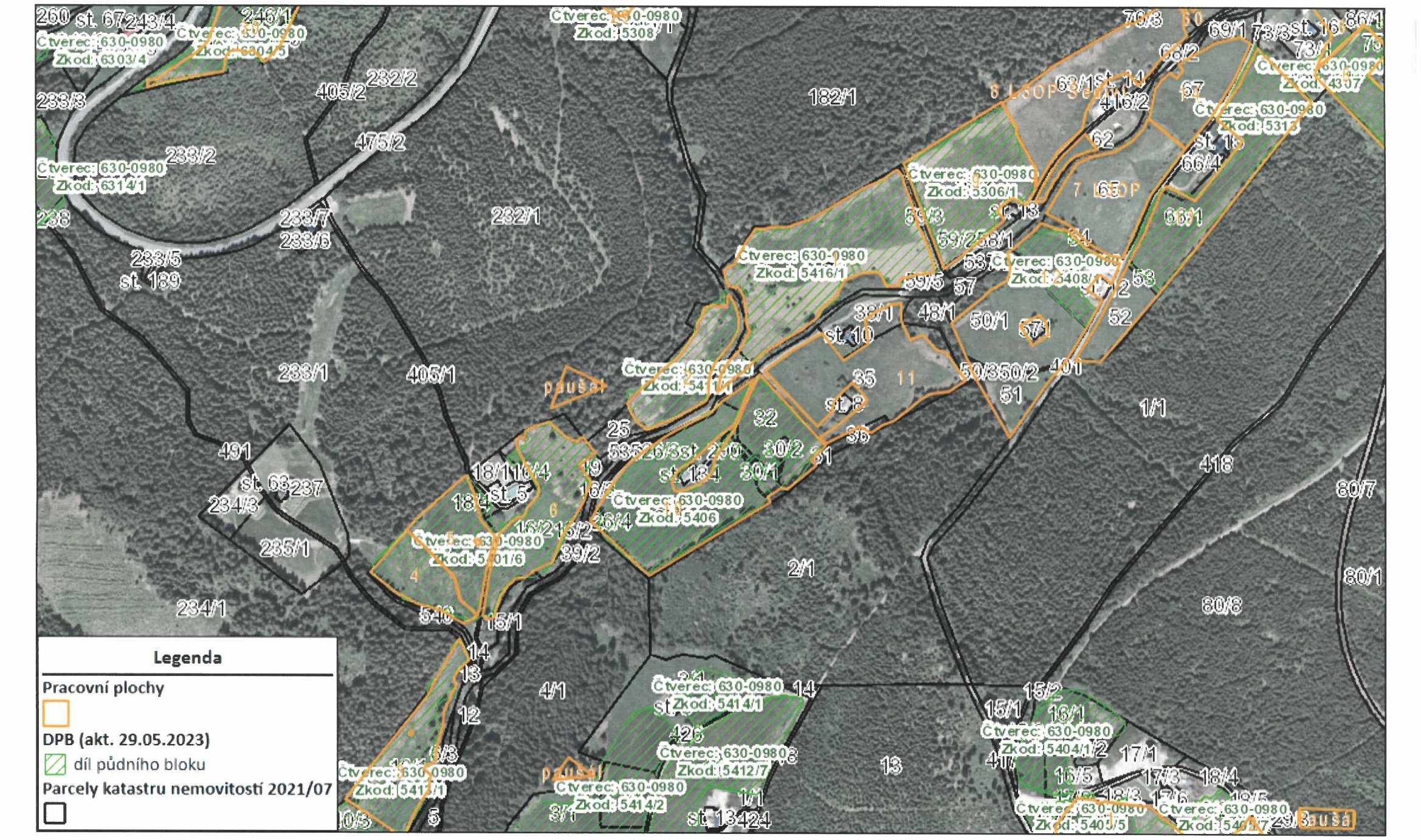 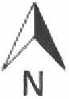 Příloha č.2b - Eliščino údolí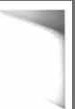 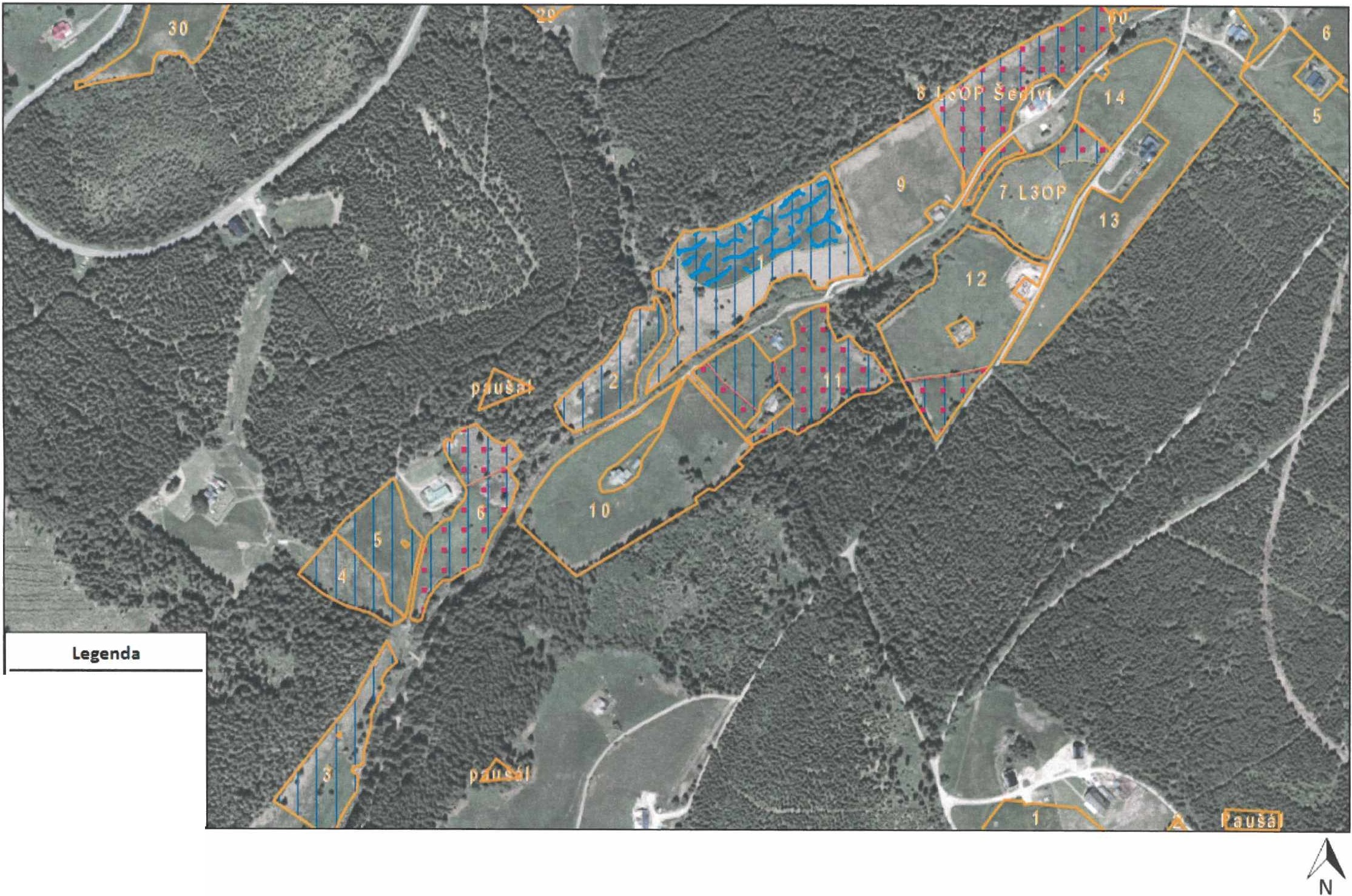 Pracovní plochyOpatření - PolygonEJ Jarní vláčen iGJ Nedopasky přesekániOJ PastvaM l : SOOO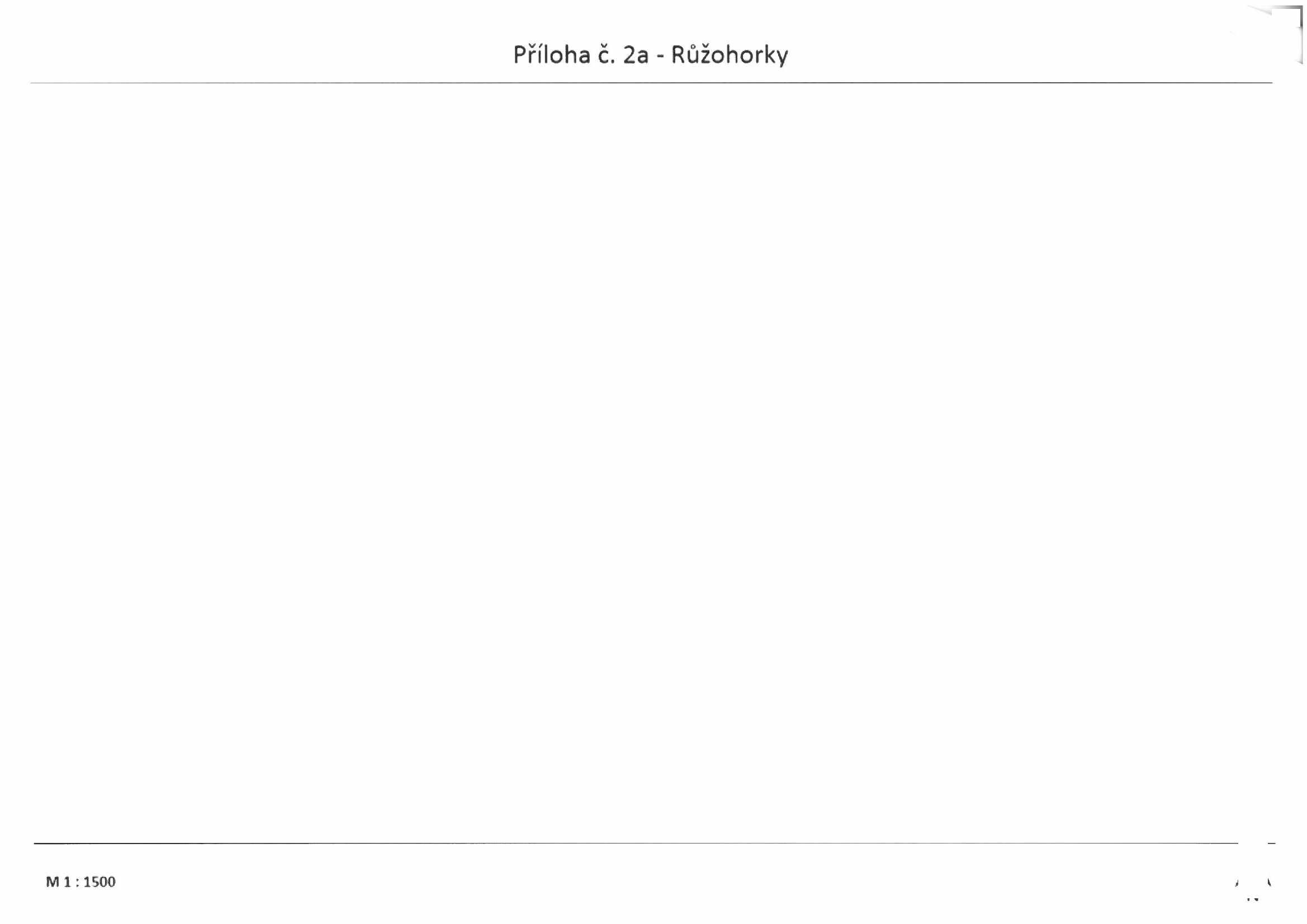 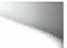 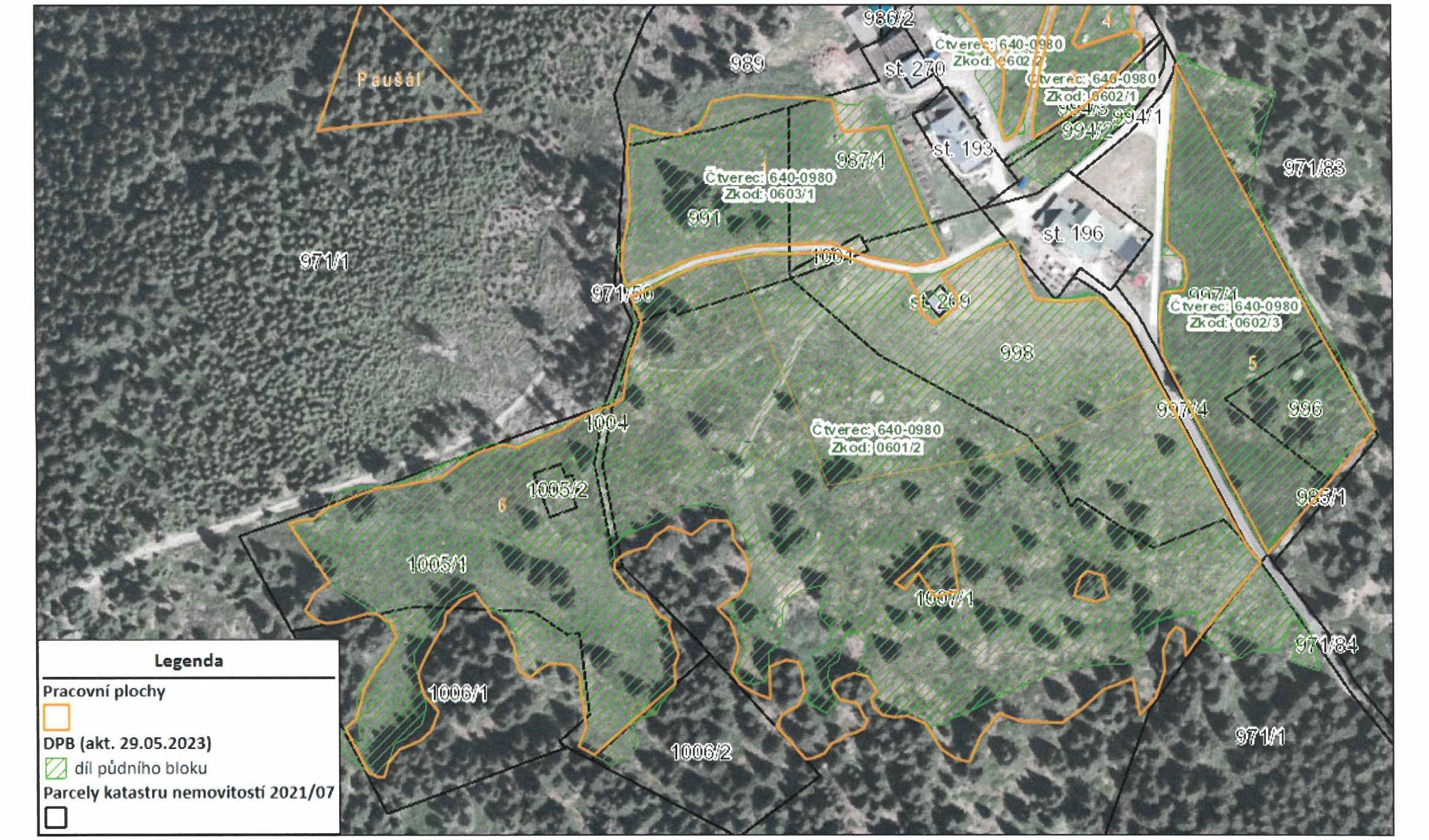 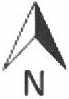 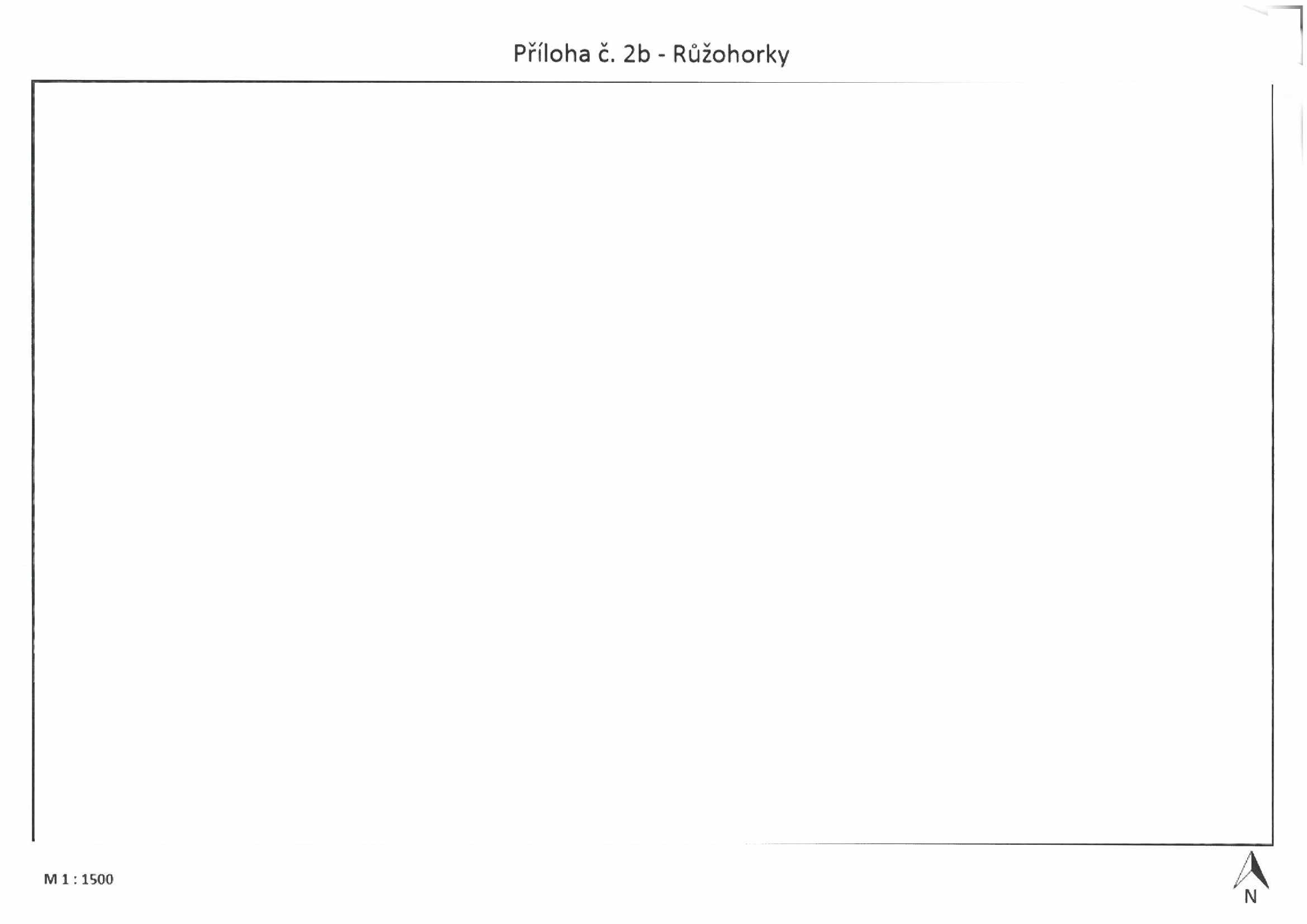 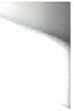 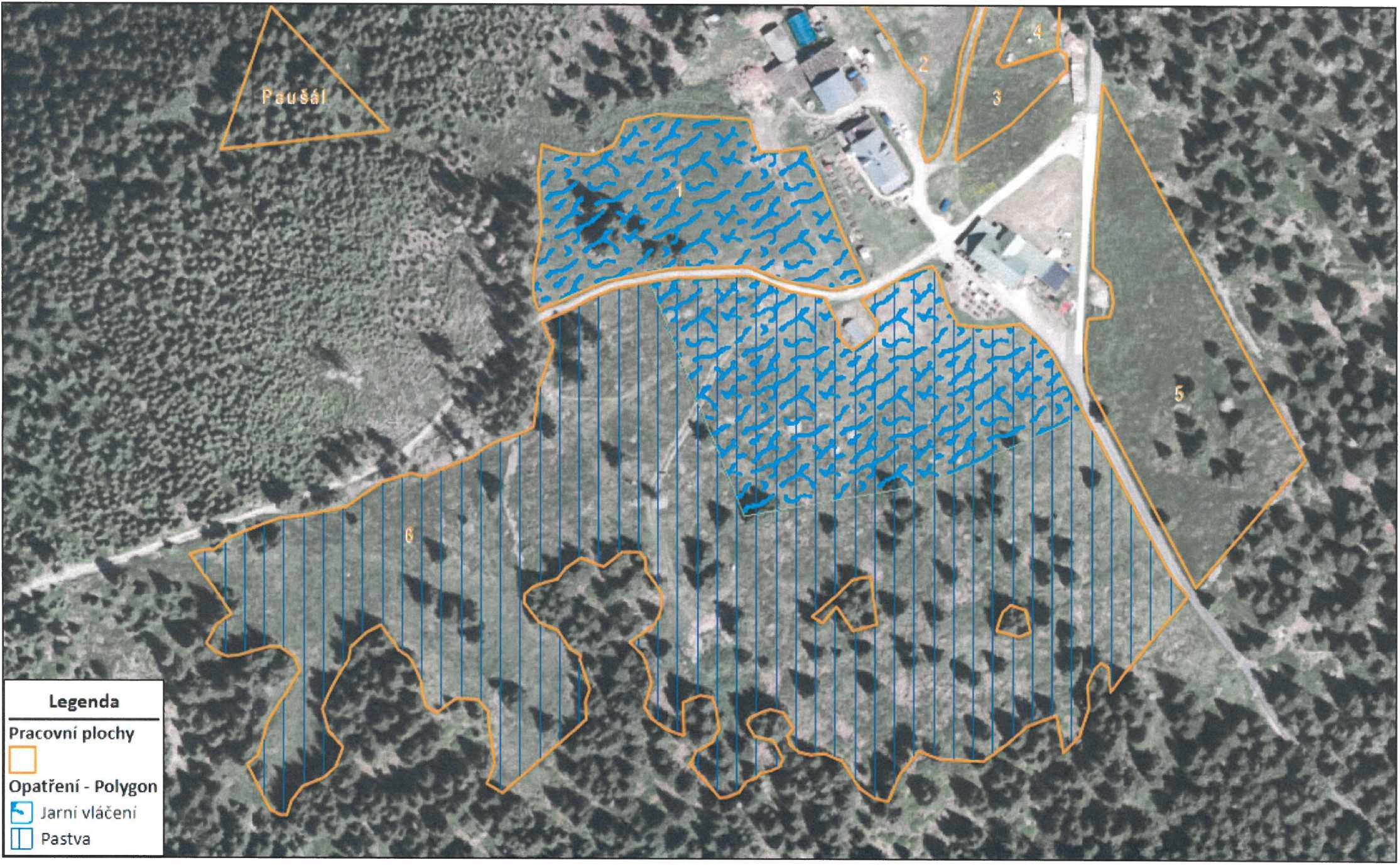 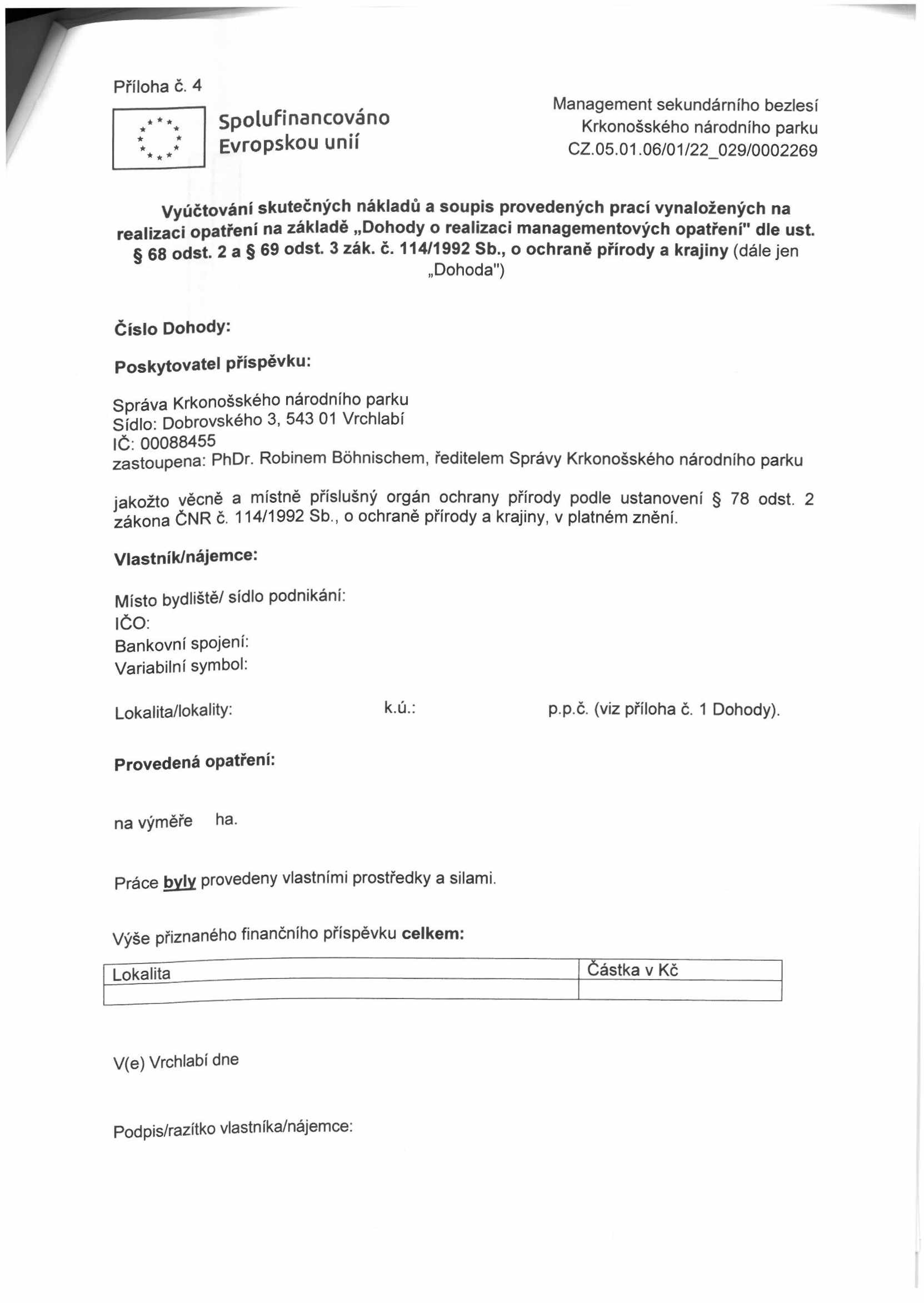 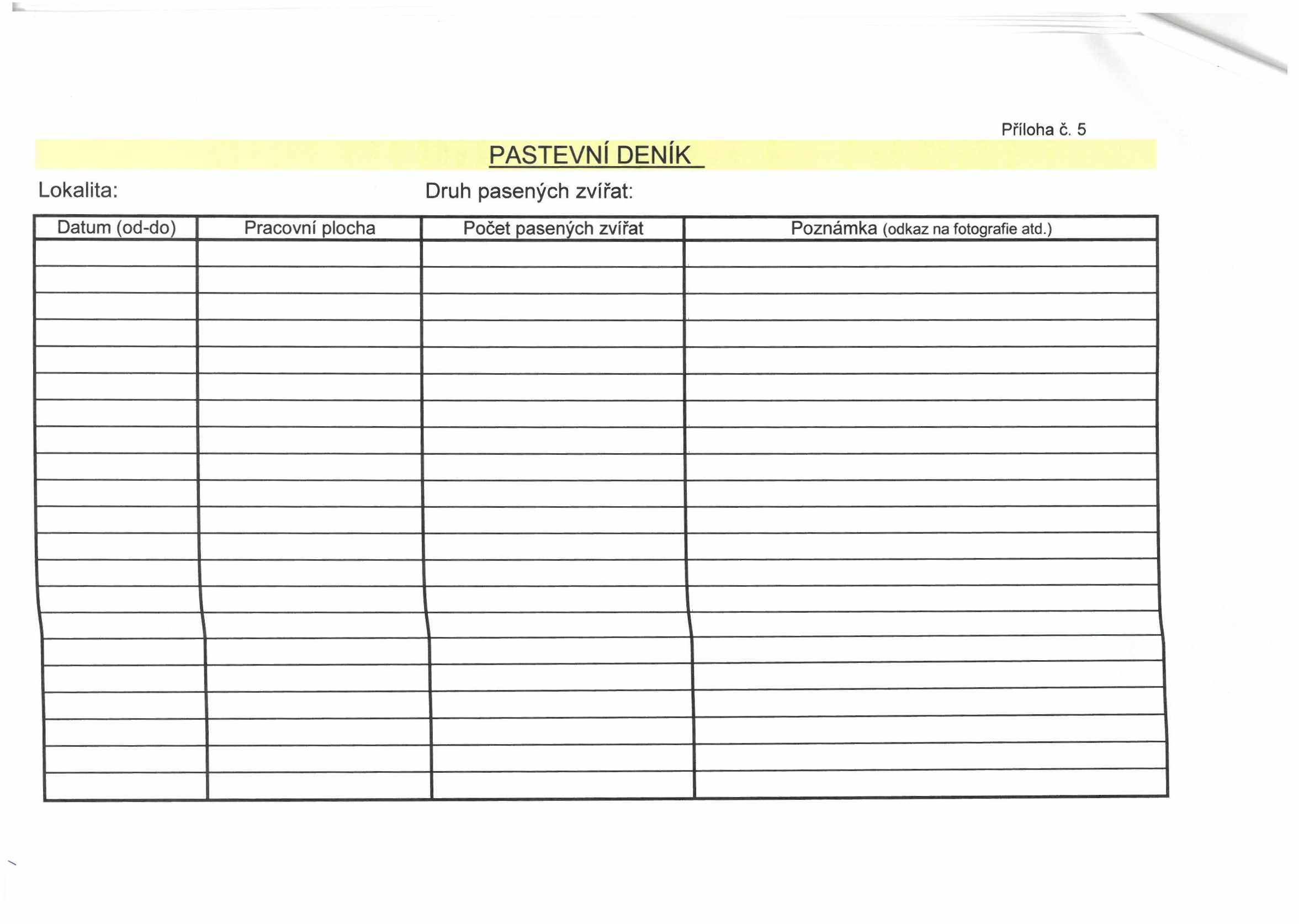 